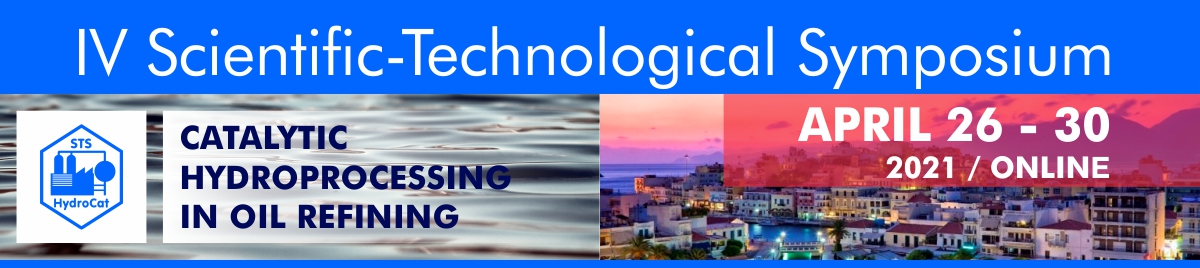 Dear colleagues!To receive an invoice for the registration fee payment, please fill the form below and send it to Svetlana Logunova (logunova@catalysis.ru).*Participant name:Company name:Company address:e-mail:Amount of registration fee:*ParticipantRegistration fee (including VAT 20%)Full regular participant75 EuroStudent, PhD student 50 EuroAbstract publication 25 Euro